Remarques, commentaires, météo, difficultésLa sortie initialement prévue en raquette a été transformée en sortie randonnée Niveau 2, voir 3.Le départ s’est déroulé sur le parking près des tennis à 7h30. Nous sommes arrivés au col de Portet d’Aspet vers 9h et avons commencé la randonnée vers 9h15.Au départ, la randonnée débute dans les bois. Une fois sorti du bois, nous voyons des plaques de neige. Nous montons sur le pic de Puech en traversant des névés sans danger. La vue est magnifique, le pic nous fournit un 360 : d’un coté la plaine, de l’autre les montagnes enneigées.. Après une petite collation, nous repartons pour atteindre la cabane de Piéjau vers 12h30. Il y a beaucoup de monde à la cabane mais nous arrivons à nous installer sur les troncs agencés en guise de banc.Après un repas convivial, nous repartons continuer la boucle. La descente est très raide dans le bois, puis à flanc de montagne, les sentiers sont parfois étroits et pentus. Nous rencontrons beaucoup de troncs d’arbres déracinés sur le chemin. Nous en avons franchis au moins une quinzaine. Beaucoup de souplesse nécessaire pour les escalader, passer dessus, dessous, à califourchon. Le retour, un peu long, nous fait passer dans des bois de buis et de mousse. Ce qui nous offre un spectacle d’un très joli vert.Nous arrivons aux voitures vers 16h.Le pot est pris dans un des 2 cafés d’Aspet. Arrivée à Saint-Orens à 18h45.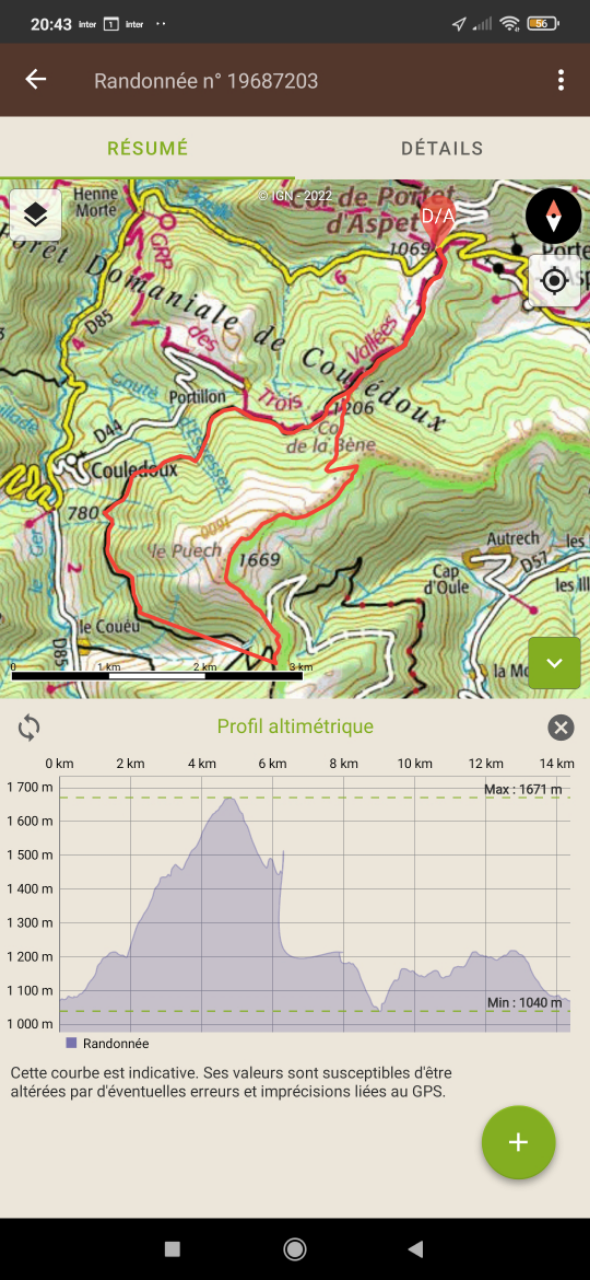 Merci aux chauffeurs .  et Alain .coût par voiture 56 euros soit 12.50€ par personneEncadrant (s) :Encadrant (s) :Alain GarciaAlain GarciaAlain GarciaAlain GarciaAlain GarciaAlain GarciaDate :26/02/22Objectif  :Objectif  :Boucle vers la cabane de Piejeau au départ du col de Portet d’Aspet Boucle vers la cabane de Piejeau au départ du col de Portet d’Aspet Boucle vers la cabane de Piejeau au départ du col de Portet d’Aspet Boucle vers la cabane de Piejeau au départ du col de Portet d’Aspet Boucle vers la cabane de Piejeau au départ du col de Portet d’Aspet Boucle vers la cabane de Piejeau au départ du col de Portet d’Aspet Dénivelé :1000m14 kms Lieu départ : Lieu départ :Col du Portet d’Aspet Col du Portet d’Aspet Col du Portet d’Aspet Col du Portet d’Aspet Col du Portet d’Aspet Col du Portet d’Aspet Col du Portet d’Aspet Col du Portet d’Aspet Durée Voiture :Durée Voiture :1h30Durée Rando :6h156h156h15Carte, pli :   2048 OT  1947OT   2048 OT  1947OTListe des participantsListe des participantsListe des participantsListe des participantsListe des participantsListe des participantsListe des participantsListe des participantsListe des participantsListe des participants1CLEMENT Didier     CLEMENT Didier     CLEMENT Didier     CLEMENT Didier     11GENDRE Marie FranceGENDRE Marie FranceGENDRE Marie FranceGENDRE Marie France2COULETTE BernardCOULETTE BernardCOULETTE BernardCOULETTE Bernard12GUILLOU Colette  GUILLOU Colette  GUILLOU Colette  GUILLOU Colette  3CHRISTOL Alain  CHRISTOL Alain  CHRISTOL Alain  CHRISTOL Alain  13HERMETZ  AnneHERMETZ  AnneHERMETZ  AnneHERMETZ  Anne4FERRY DanielFERRY DanielFERRY DanielFERRY Daniel14HERMETZ  JeanHERMETZ  JeanHERMETZ  JeanHERMETZ  Jean5GARCIA  Alain  GARCIA  Alain  GARCIA  Alain  GARCIA  Alain  15